Памяти Валентина Григорьевича Распутина.15 марта 2022 года в Информационно-библиотечном центре прошло совместное с детской библиотекой №31 «Алые паруса» мероприятие в формате поэтического  баттла среди учащихся 7 – 11 классов, посвященное 85-летию со дня рождения Валентина Григорьевича Распутина. В память о писателе было прочитано 32 стихотворения. Чтецкое соревнование прошло в три этапа. В итоге лучшими чтецами стихов стали: Бырсану Глеб (7Д класс) и Саломатов Дмитрий (9Е класс). Им были вручены дипломы и сертификаты на 500 рублей в книжный магазин «Продалит».Валенти́н Григо́рьевич Распу́тин (15 марта  — 14 марта 2015) — русский советский писатель и публицист, общественный деятель, настоящий патриот своей родины. Один из наиболее значительных представителей «деревенской прозы».Герой Социалистического Труда (1987). Лауреат двух Государственных премий СССР (1977, 1987), Государственной премии России (2012),  Премии Правительства РФ (2010). Член Союза писателей СССР с 1977 года.В 1991 году стал одним из вдохновителей создания Петровской академии наук и искусств. В 1994 году выступил инициатором создания Всероссийского фестиваля «Дни русской духовности и культуры» «Сияние России» (Иркутск).Самыми известными произведениями писателя Валентина Распутина стали повести «Уроки французского», «Прощание с Матёрой», «Пожар», «Последний срок», «Живи и помни».Читать Распутина трудно, порой мучительно. Но всегда после чтения его прозы становишься чуточку лучше. Душевно тоньше. Ранимее. Благодарнее другим. Ответственнее за себя.Цитаты из произведений ВАЛЕНТИНА РАСПУТИНА"Странно: почему мы так же, как и перед родителями, всякий раз чувствуем свою вину перед учителями? И не за то вовсе, что было в школе, - нет, а за то, что сталось с нами после".   ("Уроки французского").Родина - это прежде всего духовная земля, в которой соединяется прошлое и будущее твоего народа, а уж потом «Территория». «Эти двадцать убийственных лет»."Чтобы понимать друг друга, много слов не надо. Много надо - чтобы не понимать". ("Пожар")."Э-эх, до чего же мы все добрые по отдельности люди и до чего же безрассудно и много, как нарочно, все вместе творим зла!" ("Прощание с Матёрой")."Каждый может упасть. Но только не на колени. В любом положении надо держать фигуру". ("Дочь Ивана; мать Ивана").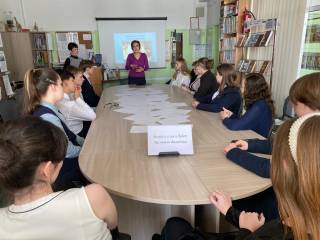 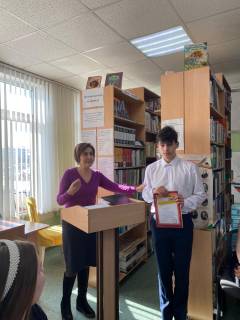 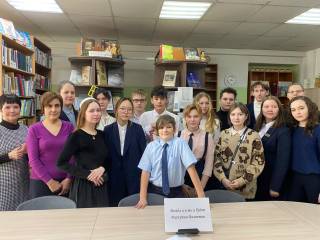 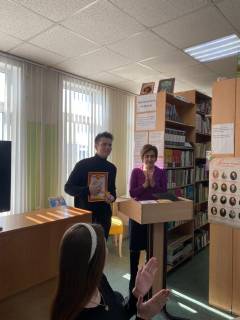 